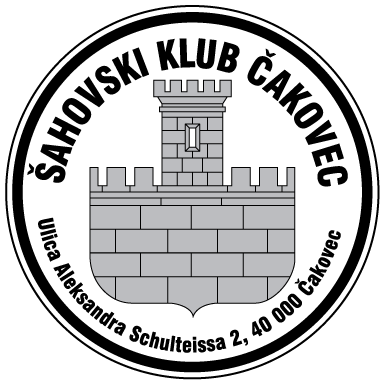 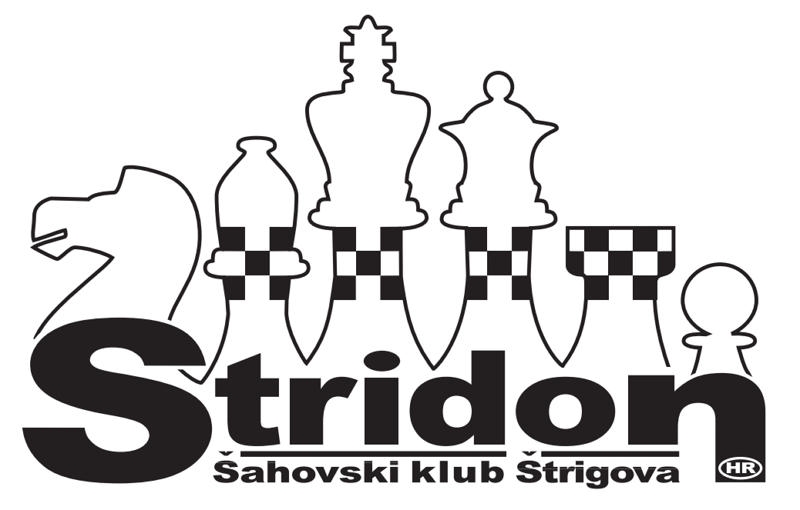 Šahovski turniri u Međimurskoj hiži 2019RASPISU organizaciji šahovskih klubova Stridon Štrigova i Čakovec,Mjesto održavanja: Međimurska hiža, Čakovec, Gajeva 35Pravo sudjelovanja:Svi registrirani igrači iz Hrvatske i inozemstva.Tempo igre:7 po igraču + dodatak od 3 sekundi za svaki potez.Turnir će biti rejtingiran za FIDE bltz rejting listu. Upisnina:Nagrade:Za svaki mjesečni turnir bit će dodijeljene pehari za prva tri mjesta, te medalje za najbolje kadete do 7,9, 11,13,15 godina. Sa svakog mjesečnog turnira će se bodovati 10 najboljih za ukupan plasman.Ukupne nagrade za 6 turnira :700,00 kuna500,00 kuna400,00 kunaNajbolje plasirani do 2000 elo 400,00 kuna.Najbolje plasirani do 1900 elo 400,00 kuna.Kadeti će dobiti predmetne nagrade po godištima 7,9,11,13,15 godina, te ukupno 5 najboljih.Organizator će dodijeliti i posebne nagrade.Program: Međimurska hiža u srpnju 		30.07.2019. u 18 sati.Međimurska hiža u kolovozu 	27.08.2019. u 18 sati.Međimurska hiža u rujnu 		24.09.2019  u 18 sati.Međimurska hiža u listopadu 	29.10.2019  u 18.sati.Međimurska hiža u studenom 	26.11.2019. u 18 sati.Međimurska hiža u prosincu 	10.12.2019. u 18 sati.Prijave se primaju do 24 sata prije početka kruga. Oni koji se jave poslije roka prijave moći će nastupati na turniru ako bude mjesta, jer je kapacitet prostora za igranje ograničen. Svaki turnir počinje u 18 sati. Svi su se dužni prijaviti do 17,45 sati. Ukoliko se ne prijave do toga roka moći će igrati u 2.kolu.  Obaveze sudionika: Svaki sudionik mora ponijeti ispravan digitalan šahovski sat.Prijave i informacije:sah.stridon@gmail.comGoran Colev, mob: 091 7815526Web: http://sah-stridon.comOrganizacijski odbor40 kuna za seniore30 kuna za kadete do15 godina i članove klubova organizatora.